Урок по геометрии в 8 классе по теме:«Площадь»«Приучи его к тому, чтобы он самостоятельно думал,
искал, проявлял себя, развивал свои дремлющие силы,
вырабатывал из себя стойкого человека».
А. ДистервегЦели урока:Образовательные:обеспечить повторение, обобщение и систематизацию материала темы;создать условия контроля (самоконтроля), усвоения знаний и умений.Развивающие:способствовать формированию умений, применять приемы: сравнения, обобщения, выделения главного, переноса знаний в новую ситуацию, развитию геометрического кругозора, мышления и речи, внимания и памяти.Воспитательные:повышать интерес учащихся к изучению геометрии, её приложениям;способствовать развитию активности, умения общаться, воспитанию общей культуры.Тип урока: урок обобщения и систематизации знаний.Методы обучения: частично-поисковый, тестовая проверка уровня знаний, системные обобщения, самопроверка, взаимопроверка.Формы организации урока: индивидуальная, фронтальная.Оборудование: доска, проектор, компьютер, тесты, цветные мелки, указка, тетради.План урока:Организационный момент.«Инвентаризация».«Вставь пропущенные слова»Актуализация опорных знаний.Постановка задачи.Первичное закрепление. Тест с самопроверкой.Подведение итогов урока.Домашнее задание.ХОД УРОКАОрганизационный момент. Предлагаю записать дату,  тему урока мы сформулируем и запишем  в конце урока. А сейчас обратите внимание на слайд:«Прежде, чем доказывать мы должны научиться догадываться».1. «Инвентаризация»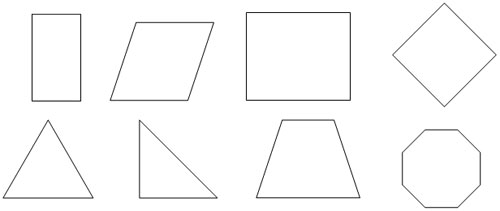 Задание: Зарисовать без инструментов и записать название (2-3 минуты)Поменяйтесь тетрадями, и проверьте друг друга. Допустили ли вы ошибки?Назовите выделенные элементы. (стороны, основания, высоты)2. Вспомним основные свойства площадиВставьте пропущенные словаРавные многоугольники имеют……….. площади.Если многоугольник составлен из нескольких многоугольников, то площадь равна сумме ……….этих многоугольников.(равные; площадей)3. Актуализация опорных знанийВычислите площади фигур.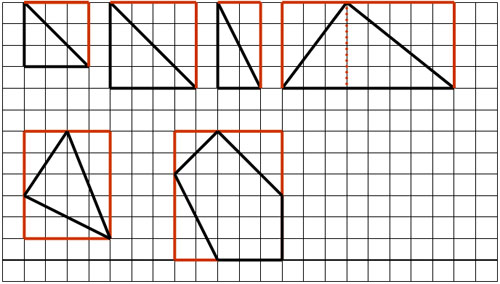 Сделайте вывод: Чтобы найти  площадь фигуры можно разбить  незнакомую фигуру на знакомую и посчитать сумму площадей. Или незнакомую фигуру достроить так чтобы получилась знакомая.4. Постановка задачи.Работа в тетрадях. Лист делиться на две части справа решают задачу, а слева ведут запись теоретического материала. Эта же задача будет на следующем уроке, но только предложено будет условие: в магазине продают вместо плиток в виде параллелограмма плитки в виде трапеции.Требуется выполнить работу по настилке паркетного пола в игровом зале размером 5,75х8м. Паркетные плитки имеют форму прямоугольных треугольников и параллелограммов. Размеры плиток указаны в сантиметрах на рисунке. Нужно учесть, что стоимость плитки в виде треугольника и стоимость плитки в виде параллелограмма равна. Сколько нужно купить плиток при самом экономичном варианте. (Рисунок  в тетрадь справа плюс место для решения.)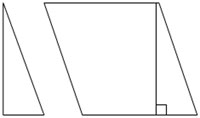 Решение:Экономичным вариантом будет, как можно меньше использовать треугольники.1) Как лучше уложить паркет? Свободное рассуждение, с рисунком на доске. Подводиться к тому, что в одном ряду по ширине укладываются два треугольника и параллелограммы. Для того чтобы решить эту задачу мне нужно найти площадь прямоугольного треугольника и параллелограмма.(Учащимся предлагается рассмотреть, построить и записать, сделать вывод по рисункам слева)Прямоугольник.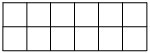 S = 6 · 2 =12. В общем виде S = a · b (Формула №1)Квадрат.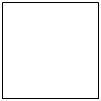 В общем виде S = a · aПараллелограмм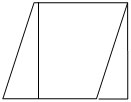 «Отрезаем» треугольник АВК и ставим его вместо треугольника DCN. Получаем прямоугольник BCNK. Поформуле №1 имеем S = BC · BK = a · h. Условимся обозначать а – основание параллелограмма, h – высота.Прямоугольный треугольник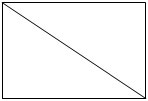 По первой формуле: поделим прямоугольник на два равных треугольник. Получим формулу нахождения прямоугольного треугольника S = a · b/2Теперь возвращаемся к нашей задаче, зная формулы, мы можем её  решить.2) Площадь прямоугольного треугольника равна  половине прямоугольника, то есть  1/2 · (15 · 20) = 150    Запишем на доске справа.3) Площадь параллелограмма: Отрежем треугольник АВК и поставим его вместо ДСМ. Получили опять прямоугольник, площадь которого мы можем найти: 35 · 20 = 700Запишем на доске справа.4) Площадь одного ряда 575 · 20 = 11500Уберем площади двух треугольников 11500 - 300 = 11200Найдем сколько параллелограммов надо для одного ряда: 11200 / 700 = 16 штукВсего рядов 80 / 20 = 40Делаем вывод: 2 · 40 = 80 треугольников: 16 · 40 = 320 параллелограммов.Ответ: 80 треугольников; 320 параллелограммов.5) Запишите последнюю формулу.Разносторонний треугольник. (Без помощи учителя)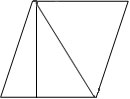 Мы видим, что можно достроить до параллелограмма, получим площадь треугольника равна, половине параллелограмма S = a · h/2. Сравните.Немножко отдохнем. Назовите ассоциации взаимосвязи площади и например изучаемые предметы в школе (География – площадь государства; Химия – площадь взаимодействия молекул и др.) На других уроках можно предложить другие взаимосвязи  связанные с площадью.5. Первичное закрепление изученногоЗадача из учебника № 459; № 468; № 471.6. Проверка усвоения изученного.ТЕСТВыберите правильный ответ. (Каждая задача оценивается в один балл).1) Площадь прямоугольного треугольника, катеты которого равны а и в вычисляется по формуле:А. S = (1/2)ав    Б. S = аh    В. S = а+в2) Площадь параллелограмма равна:А. Произведению его основания на высоту.Б.Половине произведения его основания на высоту.В. Произведению его смежных сторон.3) Площадь параллелограмма равна 125 см2, а его основание 25 см, высотаА. 4     Б. 5     В. 64) Площадь треугольника равна половине произведения его основания наА. Высоту.Б. Основание.В. Произведение его смежных сторон.5) Площадь треугольника равна 125 см2, а его основание 25 см, высотаА. 10     Б. 1     В. 0Поменяйтесь тетрадями и поставьте оценку соседу.Ключ к проверке теста7. Подведение итогов урокаНазовите и запишите тему нашего урока. Оценки за урок. (За тест при взаимопроверке; за работу у доски по учебнику)8. Задание на домВопрос: Чьи слова были тезисом к нашему уроку?Принести модель трапеции; в рабочей тетради № 33–44. (Пояснить, что нужно делать задание с помощью текста учебника).В тетради должна быть запись решения задач и формул нахождения площадей. 12345ААБАА